Diagramme und Statistiken auswerten – Seiten im Internet: Diagramme aus Wikipedia rauskopieren!http://de.wikipedia.org/wiki/PISA-Studien http://www.bifie.at/buch/322/3/4 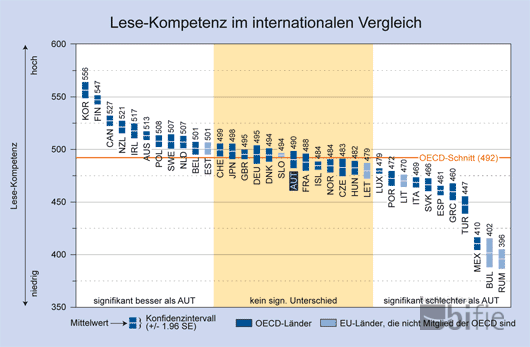 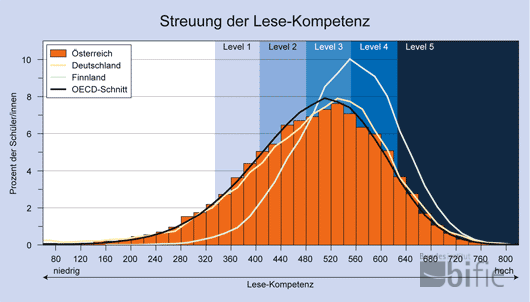 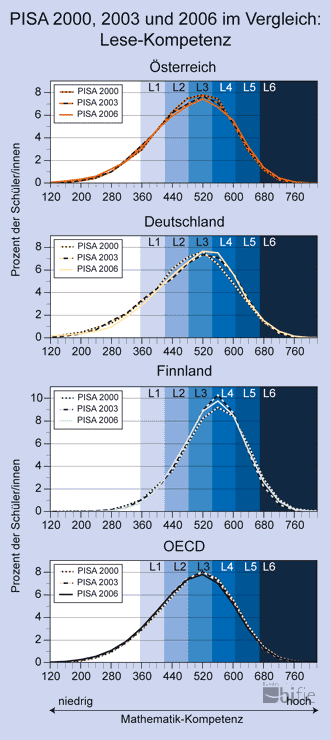 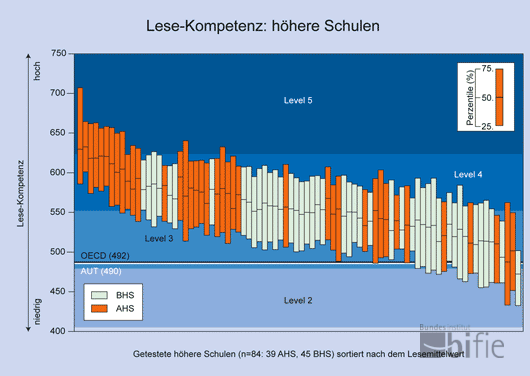 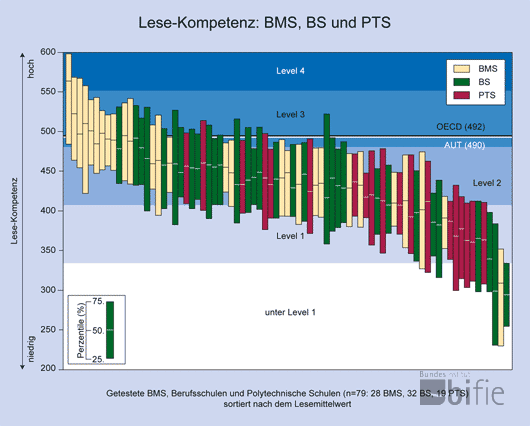 http://www.lehrerfreund.de/in/schule/1s/diagramme-auswerten-beschreiben/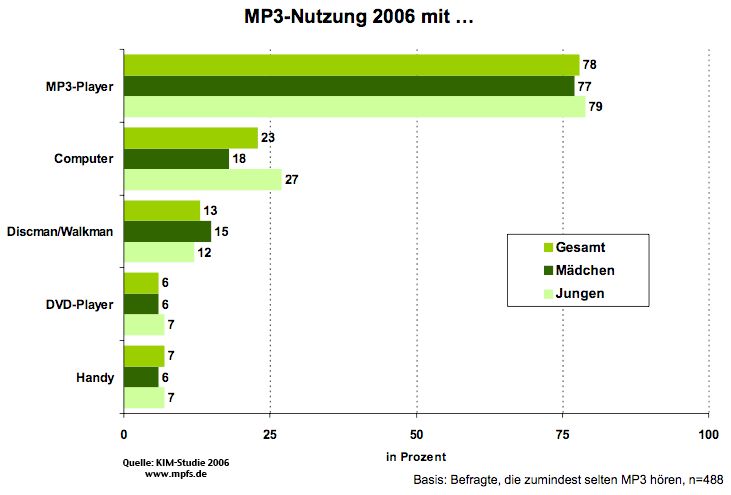 Die PISA - Ergebnisse von 2009 im ÜberblickDie PISA-Studie aus dem Jahre 2009 war der Beginn einer neuen Untersuchungsreihe, bei der wiederum das Leseverständnis, die Naturwissenschaften und Mathematik bei den 15-Jährigen untersucht wurde. Die Ergebnisse wurden Anfang Dezember 2010 veröffentlicht und zeigen eine geringe Verbesserung der deutschen Schülerinnen und Schüler. Im Vergleich zu den anderen Industrieländern weisen sie nur ein durchschnittliches Niveau auf.Man kann nach 10 Jahren PISA sagen, dass Deutschland aufgeholt hat - allerdings nur wenig. Wenn man die Skala von 2003 heranzieht, so gibt es beim Leseverständnis gerade mal eine Verbesserung um 6 Punkte, bei den Naturwissenschaften sind es 18 und in der Mathematik auch nur 10 Punkte. 
Der damalige "PISA-Schock" hat also etwas bewegt - aber immer noch zu wenig. Das ist wahrlich kein Grund zum Jubeln!
Die Punkte sagen nämlich in Wahrheit aus, dass Deutschlands 15-Jährige beim Lesen im Vergleich zu ihren Altersgenossen in Finnland und Kanada noch mehr als ein Schuljahr zurückliegen. Das ist nicht akzeptabel und die Bildungspolitiker sollten das immer noch als Alarmsignal betrachten und nicht als Erfolg verbuchen. Es ist eine Katastrophe, dass fast ein Fünftel aller 15-Jährigen das Leseverständnis eines Grundschülers hat.
Auch in den Naturwissenschaften sieht die Wahrheit ernster aus, denn die Verbesserung gegenüber den Vorjahren ist vor allem den Spitzenkräften zu verdanken. Es erreichten nämlich 13% der Schülerinnen und Schüler die höchste Kompetenzstufe, während es im internationalen Vergleich nur 8,5% waren. Das bedeutet, dass sich gerade hier zeigt, wie sehr die Schere zwischen Höchstleistungen und geringen Kompetenzen auseinandergeht. 
Derselbe krasse Leistungsunterschied wird auch bei den Migranten sichtbar, die immer noch mit ihren Kompetenzpunkten im Vergleich zu den aus deutschen Elternhäusern stammenden Jugendlichen eineinhalb Jahre zurückliegen.Immerhin ist Deutschland inzwischen auf dem richtigen Weg. Die Kultusministerkonferenz hat auf ihrer Plenarsitzung vom 23./24. Mai 2002 weitergehende Maßnahmen zur Qualitätsverbesserung der Schule als Konsequenz auf die PISA-Ergebnisse beschlossen:SDiagrammeAuswertenPISA.docxLesenLesenNaturwissenschaftenNaturwissenschaftenMathematikMathematikLandPunkteLandPunkteLandPunkteKorea 
Finnland 
Kanada 
Neuseeland 
Japan 
Australien 
Niederlande 
Belgien 
Norwegen 
Estland 
Schweiz 
Polen 
Island 
USA 
Schweden 
Deutschland 
Irland 
Frankreich 
Dänemark 
Großbritannien 
Ungarn 
Portugal 
Italien 
Slowenien 
Griechenland 
Spanien 
Tschechien 
Slowakei 
Israel 
Luxemburg 
Österreich 
Türkei 
Chile 
Mexiko 539
536
524
521
520
515
508
506
503
501
501
500
500
500
497
497
496
496
495
494
494
489
486
483
483
481
478
477
474
472
470
464
449
425Finnland 
Japan 
Korea 
Neuseeland 
Kanada 
Estland 
Australien 
Niederlande 
Deutschland 
Schweiz 
Großbritannien 
Slowenien 
Polen 
Irland 
Belgien 
Ungarn 
USA 
Tschechien 
Norwegen 
Dänemark 
Frankreich 
Island 
Schweden 
Österreich 
Portugal 
Slowakei 
Italien 
Spanien 
Luxemburg 
Griechenland 
Israel 
Türkei 
Chile 
Mexiko 554
539
538
532
529
528
527
522
520
517
514
512
508
508
507
503
502
500
500
499
498
496
495
494
493
490
489
488
484
470
455
454
447
416Korea 
Finnland 
Schweiz 
Japan 
Kanada 
Niederlande 
Neuseeland 
Belgien 
Australien 
Deutschland 
Estland 
Island 
Dänemark 
Slowenien 
Norwegen 
Frankreich 
Slowakei 
Österreich 
Polen 
Schweden 
Tschechien 
Großbritannien 
Ungarn 
Luxemburg 
USA 
Irland 
Portugal 
Spanien 
Italien 
Griechenland 
Israel 
Türkei 
Chile 
Mexiko 546
541
534
529
527
526
519
515
514
513
512
507
503
501
498
497
497
496
495
494
493
492
490
489
487
487
487
483
483
466
447
445
421
419